東海大學中等教育學程師資生實地學習紀錄表實地學習內容與心得、反思（至少1500字，並附上活動照片）前言這次觀課的科目為清水高中普通班的音樂課，是由李綺恬老師授課。總共有兩次教師訪談、兩次教學觀摩，教師訪談分別於教學觀摩前後進行。教學觀摩的年級為高一，但是不同的班級，不過課程進度上是連貫的。這樣接續的課程也讓我學習到如何規劃一個完整的課程，以及如何做課程之間的銜接。訪談前李老師介紹了兩個班級的學生狀況，以及老師最常使用的教材、學習單等等，幫助我了解老師在授課前的準備過程。第一次教學訪談(教學觀摩前)受訪老師：李綺恬老師 任教學校：國立清水高中 教授科目：音樂科 受訪地點：教師辦公室 受訪時間：2016 年 11 月 11 日， 上午九點至十一點·老師的教學理念李老師認為藝術人文的陶養是相當重要的一環，在學科的壓力之下仍要培養欣賞音樂的好習慣。而音樂科的課程在所有學科類佔的比重雖少，但李老師將許多富有創意的想法融入在課程中，希望能帶給學生煥然一新的音樂面貌，藉由這樣的引導帶著學生探索音樂。·老師準備教什麼—學習目標、學習內容？這次教學觀摩主要為高中一年級，其中一班為普通班、另一班為數資班。在課程內容的部份是連貫的，第一堂課主要是介紹義大利的音樂特色—美聲唱法，講述美聲唱法的特色以及相關的代表作曲家之作品及著名獨唱家，引導學生進入歌劇的領域。透過這堂課學生將能夠欣賞許多歌劇作品例如杜蘭朵公主、茶花女，以及認識最重要的歌劇作曲家威爾第及普契尼。第二堂課則是接續前一堂課，介紹歌劇中的兩種演唱形式—宣敘調及詠嘆調，並舉例各國的歌劇特色以及其專業的術語，再將歌劇中常見的角色逐一交代清楚。最後結合義大利文化背景，介紹佛羅倫斯、米蘭、威尼斯等重要的城市，呈現原始的義大利面貌。透過這堂課學生將能對歌劇具有深入的理解，並且能知道義大利特殊的文化。·老師要如何教—課前準備、什麼型式的教學法？教材的部份，李老師會參考課本內容，但主要是以自行製作的投影片授課。老師會將課本的內容重新整理，再將她創意的理念結合課本的內容，形成一套她專屬的教學模式。例如他會將音樂結合旅行的概念，以「出遊」的形式帶領同學周遊各個國家，同時將音樂結合該國的文化特色穿插，讓學生們能認識更完整的面貌。另外老師會蒐集各式各樣的資訊、影片、音樂補充給學生們，讓課程內容更加豐富。老師對於敎與學之間的互動關係相當重視，除了課堂上基本的講述法之外，也會以問答的方式與學生雙方面的互動，不會只是單方面的灌輸知識，且注重學生學習後的回饋。例如在課堂上老師會以舉手搶答的方式與學生互動，讓學生們實際參與、討論上課內容，並給予正向鼓勵，幫助學生更加積極發言。·對於學生的學習有何期待？李老師期待學生除了能夠獲得音樂的專業知識之外，還可以對西方國家有更深入的認識。透過音樂融合各國的文化背景，能讓學生體會文化上的差異及相似之處，並且藉由穿插建築、飲食、生活之內容，帶領學生深層的探究其文化內涵。期望學生不僅僅獲得音樂上的認識，更能具有廣闊的視野。·對於學生的測驗方式？每節課李老師都會在教學過程中抽問問題，以立即檢視教學成效。學期末時會有正式的考試，除了筆試之外還會有音樂的聽力分辨考試，以了解學生真實的學習狀況。·對於低成就或學習速度較慢的同學如何應對？老師會特別給予學習速度較慢的同學更多的照顧，例如提供相關影片、學習單，引導學生自主學習。並且視整班的進度微調課程內容，不會因為趕進度而忽略學生的學習狀況。·教學上碰到的困難？李老師表示曾遇過太過吵鬧的班級，對於秩序方面需要花時間經營、調整。老師會在第一堂課就將自己的規則告訴學生們，以利之後的課程進行。學生若一再的不聽規勸老師便會照他的原則行事，讓學生知道該守秩序。·音樂科教學上該注意的地方？老師授課方式會使用多媒體教材(ppt、影片、CD)，能夠引起學生的共鳴及學習興趣，唯這些器材皆為電子產品，需要再三的確保其可用性，以免發生課堂上無法開啟檔案的窘境。·課外補充教材有哪些？線上資源(youtube、google)、音樂相關的專業書籍·如何在課堂中引起學生的學習興趣？老師會播放相關主題的影片，例如授課內容為歌劇，便會播放經典歌劇片段，在視覺、聽覺的結合之下學生自然能夠被吸引而產生興趣。且老師會再播放影片前提示學生要看什麼?聽什麼?讓他們更能專注在影片上，找尋答案。·教學上的小技巧?老師在課堂中會親自示範許多音樂的旋律、節奏，這樣的教學手法能讓學生對於老師更加信服，也增添課程的豐富性。第二次教學訪談（教學觀摩後）受訪老師：李綺恬老師 任教學校：國立清水高中教授科目：音樂科 受訪地點：教師辦公室 受訪時間：2016 年 11月 25日， 下午一點至兩點·學生的表現目前為止，是否達到教學的目標高一普通班及數資班表現皆還不錯，上課抽問問題都能正確地回答問題。再做複習時學生的反應也相當迅速，可以立即反映先前的上課成效。·老師您覺得您這兩堂課教得如何?對於既定的教學計畫， 在教學過程中是否變更？此兩次的教學計畫皆如期進行，並無太大的更改，唯學校投影設備出問題，導致第二堂課剛開始沒辦法使用投影片授課，有點遺憾。·您覺得這一次(單元)教學上是否有需要修正的部分?在教材上，影片長度的部分會另外思考，可能要在剪接的更為精準，以利課程進度的進行。音樂科第一次教學觀摩授課老師：李綺恬老師 任教學校：國立清水高中教授科目：音樂科 觀課地點：音樂教室觀課年級：高一普通班 觀課時間：2016 年 11 月 11 日，上午11 點 10 分至十二點整上課教具：PPT、影音檔、麥克風、音響上課內容：此次上課內容為介紹義大利著名聲樂美聲唱法，並且透過欣賞著名歌劇杜蘭朵公主、茶花女、蝴蝶夫人、卡門等，讓學生體會歌劇的美妙。老師透過介紹著名義大利男高音波切力引導學生進入歌劇的領域，介紹發聲原理以及音域的寬廣度，讓學生認識聲樂的基本原理。再播放杜蘭朵公主的公主徹夜未眠經典片段，介紹其故事內容，讓學生能更深入的理解歌曲的意涵。再來介紹茶花女、蝴蝶夫人、卡門的故事背景，也是同樣的教學策略，先播放影片引起學習動機，再將故事背景融入歌曲之中。最後介紹主要的歌劇作曲家威爾的以及普契尼，將兩人生平的重要事蹟仔細的介紹，說明為何他們的作品能永垂青史、歷久不衰。上課狀況：此為高一普通班，學生們相當活潑好動，一開始相當吵雜混亂，老師便安靜不講話，等學生安靜下來後才開始授課。授課過程中也引導學生逐一作答，學生的反應都很熱烈，而在老師叮嚀秩序的問題後，學生們聊天的狀況減少許多，算是很聽話的班級。心得感想：此次上課讓我發現多媒體影音是一個相當好用的教材，學生不但能夠被影片吸引而安靜聽課，更可以引起學習動機、專注地完成課程目標。音樂科第二次教學觀摩授課老師：李綺恬老師 任教學校：國立清水高中 教授科目：音樂科 觀課地點：音樂教室 觀課年級：高一數資班觀課時間：2016 年 11 月 25 日，下午2 點 20 分至3點10分上課教具：PPT、影音檔、麥克風、音響上課內容：此次上課班級為高一數資班，課程上剛好銜接上次的內容，接著介紹歌劇的主要演唱形式分為詠嘆調及宣敘調、以及介紹各國的歌劇特色及專業術語。並且將義大利的主要城市如佛羅倫斯、米蘭、威尼斯等逐一融入課程中，從聖母百花大教堂、米蘭大教堂等特色建築來擴充課程內容，讓學生認識何謂哥德式建築、何謂文藝復興時期的建築、何謂巴洛克建築，教授學生如何透過圓頂、對稱等概念來判斷是哪一種建築，課程內容相當豐富有趣。上課狀況：高一數資班級秩序還算不錯，但部分學生將其他作業帶到課堂上寫，較不尊重老師。但大部分學生會配合老師的教學進度，進行的相當順利。上課氛圍也相當融洽，與老師互動頻繁。心得感想：透過歌劇結合義大利的文化再帶到建築，是一個很有策略的教學手法。若僅僅介紹歌劇的演唱形式及專業術語，可能沒有辦法如此的生動有趣。這樣豐富的內容能夠讓學生們多方面的涉獵，不會侷限在音樂上，而能夠將音樂與生活互相連結，讓觀課的我獲益良多。活動照片：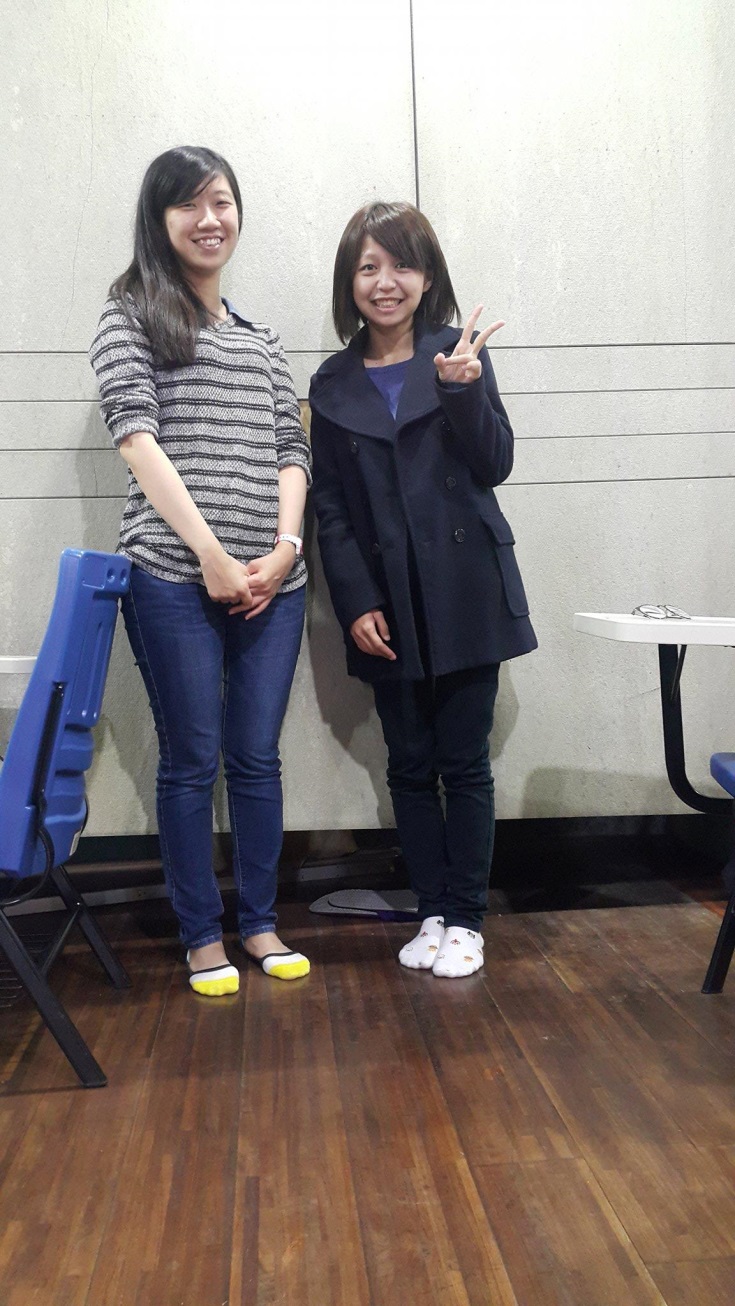 學生姓名：沈瑩榛學號：1027216科目：教材教法日期時間：一、105年11月11日（星期五）上午九點至十二點二、105年11月25日（星期五）下午一點至三點25日(星期五) 早上十點至十二點半          二、 102 年 12 月 20  日( 星期六) 下午兩點半至五點日期時間：一、105年11月11日（星期五）上午九點至十二點二、105年11月25日（星期五）下午一點至三點25日(星期五) 早上十點至十二點半          二、 102 年 12 月 20  日( 星期六) 下午兩點半至五點日期時間：一、105年11月11日（星期五）上午九點至十二點二、105年11月25日（星期五）下午一點至三點25日(星期五) 早上十點至十二點半          二、 102 年 12 月 20  日( 星期六) 下午兩點半至五點實地學習學校及單位(班級)：國立清水高中 (高一)實地學習學校及單位(班級)：國立清水高中 (高一)實地學習學校及單位(班級)：國立清水高中 (高一)實地學習項目： □訪談中學教師  □訪談中學學生  □課室觀察  □補救教學(課業輔導)□其他：實地學習項目： □訪談中學教師  □訪談中學學生  □課室觀察  □補救教學(課業輔導)□其他：實地學習項目： □訪談中學教師  □訪談中學學生  □課室觀察  □補救教學(課業輔導)□其他：準備活動：□拜會機構相關人員  □場地探查  □訪談大綱準備  □教案/教材準備□其他：準備活動：□拜會機構相關人員  □場地探查  □訪談大綱準備  □教案/教材準備□其他：準備活動：□拜會機構相關人員  □場地探查  □訪談大綱準備  □教案/教材準備□其他：實地學習項目時數審核結果審核結果審核結果總時數訪談中學教師時□符合   □不符合(說明：                 )□符合   □不符合(說明：                 )□符合   □不符合(說明：                 )訪談中學生時□符合   □不符合(說明：                 )□符合   □不符合(說明：                 )□符合   □不符合(說明：                 )課室觀察時□符合   □不符合(說明：                 )□符合   □不符合(說明：                 )□符合   □不符合(說明：                 )補救教學/課業輔導時□符合   □不符合(說明：                 )□符合   □不符合(說明：                 )□符合   □不符合(說明：                 )其他時□符合   □不符合(說明：                 )□符合   □不符合(說明：                 )□符合   □不符合(說明：                 )審核結果：□ 通過    
□ 不通過，需補救實地學習及時數如下：審核結果：□ 通過    
□ 不通過，需補救實地學習及時數如下：審核結果：□ 通過    
□ 不通過，需補救實地學習及時數如下：任課教師簽名日期：   年   月    日日期：   年   月    日